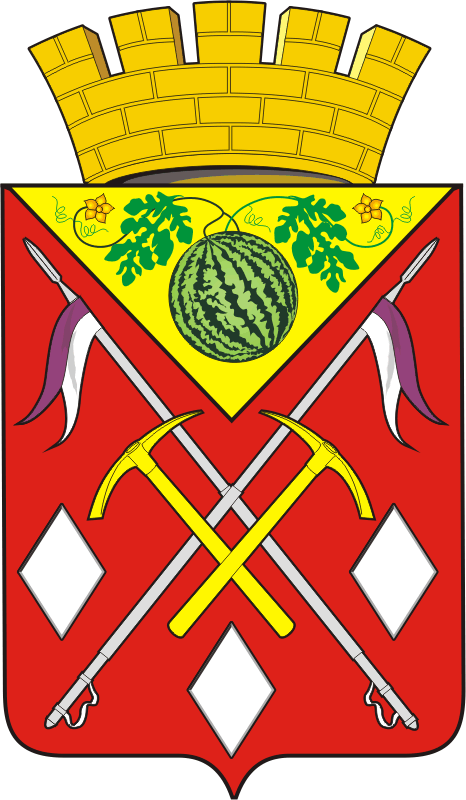 АДМИНИСТРАЦИЯМУНИЦИПАЛЬНОГО ОБРАЗОВАНИЯСОЛЬ-ИЛЕЦКИЙ ГОРОДСКОЙ ОКРУГОРЕНБУРГСКОЙ ОБЛАСТИПОСТАНОВЛЕНИЕ29.12.2018  № 3004-пОб утверждении  нормативов подушевого финансирования  на  содержание    одного обучающегося на 2019 год и плановый     период  2020,  2021   годов    на     обеспечение государственных гарантий реализации   прав граждан на получение общедоступного и бесплатного начального общего, основного общего и среднего общего образования в муниципальных общеобразовательных организациях.Руководствуясь Федеральным Законом от 29.12.2012 № 273-ФЗ «Об образовании в Российской Федерации», Постановлением Правительства Оренбургской области от 29.10.2013 № 923-п «Об утверждении нормативов на одного обучающегося для определения объема субвенций на обеспечение государственных гарантий реализации прав на получение общедоступного и бесплатного дошкольного, начального общего, основного общего, среднего общего образования, а также дополнительного образования в муниципальных общеобразовательных организациях Оренбургской области» и Постановлением Правительства Оренбургской области от 22.10.2018 № 676-п «О внесении изменения в постановление Правительства Оренбургской области от 29.10.2013 № 923-п», постановляю:         1. Утвердить норматив подушевого финансирования на одного обучающегося  на 2019 год и плановый период 2020, 2021 годов на обеспечение государственных гарантий реализации прав граждан на получение общего образования:          в городской местности:для обучающихся на первой ступени общего образования - в размере  25124 рубля ежегодно на период 2019-2021 годов; для обучающихся на второй ступени общего образования - в размере  38942 рубля ежегодно на период 2019-2021 годов;для обучающихся на третьей ступени общего образования - в размере  45726 рублей  ежегодно на период 2019-2021 годов.в сельской местности:для обучающихся на первой ступени общего образования - в размере  44721 рубль  ежегодно на период 2019-2021 годов; для обучающихся на второй ступени общего образования - в размере  69317 рублей  ежегодно на период 2019-2021 годов;для обучающихся на третьей ступени общего образования - в размере  81391 рубль  ежегодно на период 2019-2021 годов.для обучающихся в коррекционных классах: в размере 52258 рублей  ежегодно на период 2019-2021 годов.2. Утвердить коэффициенты выравнивания к нормативам подушевого финансирования на содержание одного обучающегося на 2019 год согласно  Приложению.3. Считать утратившим силу постановление администрации Соль-Илецкий городской округ от 20.12.2017 № 3288-п «Об утверждении  нормативов подушевого финансирования  на  содержание    одного обучающегося на 2018 год и плановый     период  2019,  2020   годов    на     обеспечение государственных гарантий реализации   прав граждан на получение общедоступного и бесплатного начального общего, основного общего и среднего общего образования в муниципальных общеобразовательных организациях.»4. Управлению образования Уведомлением довести объем финансирования по субвенции на обеспечение государственных гарантий реализации прав граждан на получение общего образования на 2019 год и плановый период 2020, 2021 годов до каждого образовательного учреждения.5. Контроль за исполнением настоящего постановления возложить на  заместителя главы администрации Соль-Илецкого городского округа по социальным вопросам Чернову О.В.	6. Постановление вступает в силу после его официального опубликования      (обнародования) и распространяет свое действие на правоотношения, возникшие с 1 января 2019 года.Глава муниципального образования 					Соль-Илецкий городской округ	А.А.Кузьмин	ВерноВедущий специалисторганизационного отдела	                                                        Е.В.ТелушкинаРазослано: Министерству образования, УО, Финансовому управлению, в дело, Прокуратуру района, образовательным учреждениямокруга.                                                                                         Приложение                                                                       к постановлению администрации                                                                       Соль-Илецкого городского округаот 29.12.2018  № 3004-пКоэффициенты выравниванияк нормативам подушевого финансирования на содержание одного обучающегося на 2019 годНаименование учрежденийкоэффициентНаименование учрежденийкоэффициентМОБУ "Ащебутакская СОШ"0,90МОБУ "Боевогорская СОШ"1,08МОБУ "Буранная СОШ"0,98МОАУ "Ветлянская СОШ"1,18МОАУ "Григорьевская СОШ"0,96МОБУ "Дружбинская СОШ"1,12МОБУ "Изобильная СОШ"0,83МОБУ "Красномаякская СОШ"0,84МОБУ "Кумакская СОШ"1,03МОБУ "Линевская СОШ" 1,19МОБУ "Маячная СОШ"1,75МОБУ "Мещеряковская СОШ"1,50МОБУ "Михайловская СОШ"1,16МОБУ "Новоилецкая СОШ"1,22МОБУ "Первомайская СОШ"1,40МОБУ "Перовская СОШ"1,32МОБУ "Покровская СОШ"1,30МОБУ "Саратовская СОШ"0,94МОБУ "Тамар-Уткульская СОШ"0,89МОБУ "Троицкая СОШ"3,03МОБУ "Трудовая СОШ"0,98МОБУ "Угольная СОШ"1,01МОБУ "Цвиллингская СОШ"1,60МОБУ "Шахтная СОШ"0,82 МОБУ СОШ № 10,90 МОБУ СОШ № 21,00 МОБУ СОШ № 30,89 МОБУ СОШ № 40,89 МОБУ СОШ № 50,89 МОБУ СОШ № 70,89МОБУ "Лицей"1,02МОБУ "Казанская ООШ"1,90